ПРАКТИЧНА РОБОТА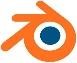 Мета: закріпити практичні вміння роботи з матеріалами та їх налаштуванням для різних частин об’єктівЗАВДАННЯДослідіть налаштування властивостей прозорості та відбивної здатності матеріалу (панелі Transparency і Mirror). Не переплутайте дзеркальність матеріалу з раніше вивченим модифікатором Mirror, який створює дзеркальний дубль об’єкта.Створіть картинку, на якій в дзеркалі відбивається скляний предмет.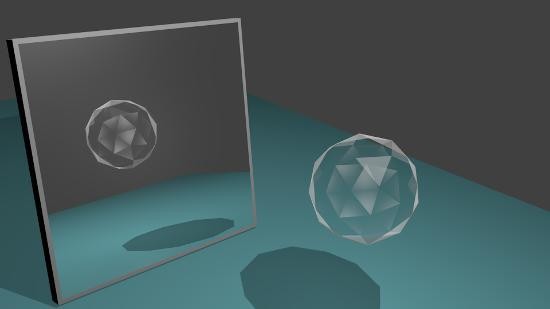 ІНСТРУКЦІЙНА КАРТКАЗначно зменшіть куб по осі X. Потім розтягніть його по всіх осях. Це буде Ваше майбутнє дзеркало.Додайте на сцену меш-об’єкт, наприклад, екосфери. При бажанні додайте площину, яка буде служити підлогою, щоб було видно, що відкидаються тіні.Перейдіть на вид з камери, відкоригуйте розмір і положення об’єктівВиділіть екосфери. Перейдіть на вкладку матеріалів в редакторі властивостей. Створіть новий матеріал.Встановіть білий колір дифузії. Увімкніть прапорець Transparency (прозорість). Встановіть властивостям Fresnel (дрібнення) і Blend (змішування) значення 2.В панелі Shading (затінення) задайте для властивості Emit (світіння) значення 0.2.При бажанні помістіть в центр сфери лампу. На вкладці Data Object (дані об’єкта) редактора властивостей вимкніть для неї можливість створювати тінь (No Shadow), а відстань розсіювання часток (Distance) зменшіть до 1 або 2.Виділіть “дзеркало”. Так як воно було виготовлено з куба стартового файлу, то у нього вже є матеріал. Він стане матеріалом оболонки.Перейдіть в режим редагування.Виділіть передню грань, яка буде дзеркальною площиною. Натисніть Iі трохи втисніть її всередину.Не знімаючи виділення з грані, створіть слот для ще одного матеріалу, потім додайте в цей слот новий матеріал. Призначте цей слот для грані (кнопка Assign).Встановіть білий колір та увімкніть прапорець Mirror (відображення). Збільшіть властивість Reflectivity (дзеркальність) до значення 1.Подивіться результат виконання роботи (F12). Здійсніть корекцію розміру і положення об’єктів.